Wymagania edukacyjne na poszczególne ocenyDescubre. Zakres podstawowy. 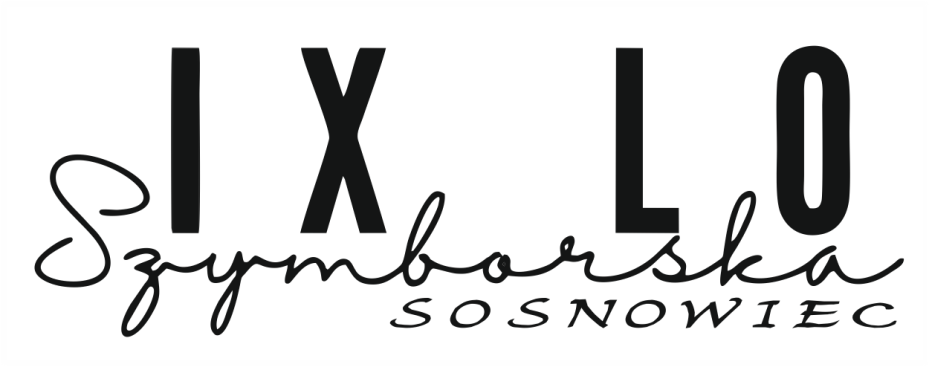 Kryteria ocen przedmiotowych
§ 52 Statutu IX Liceum Ogólnokształcącego im. Wisławy Szymborskiej w Sosnowcu1. Ocena celująca – uczeń w wysokim stopniu opanował materiał wynikający z podstawy programowej. W zakresie posiadanej wiedzy samodzielnie potrafi interpretować fakty i zjawiska, dokonać ich selekcji i je oceniać. Potrafi doskonale zaplanować
i zorganizować pracę. Wypowiedzi ustne i pisemne charakteryzują się wzorowym językiem. Na lekcjach jest bardzo aktywny. W pracy wykorzystuje wiedzę z innych, pokrewnych przedmiotów. Potrafi samodzielnie formułować pytania i rozwiązywać
problemy.
2. Ocena bardzo dobra – uczeń w stopniu wyczerpującym opanował materiał wynikający z podstawy programowej. Samodzielnie potrafi interpretować tematy. Wykorzystuje różne źródła wiedzy. Potrafi zaplanować i zorganizować pracę. Łączy wiedzę z różnych przedmiotów. Chętnie podejmuje się prac dodatkowych. Jest aktywny na lekcji.
3. Ocena dobra – uczeń dysponuje wiedzą wymaganą wynikającą z podstawy programowej, wykonuje zadania wymagające opanowania umiejętności przewidzianych programem. Jest aktywny w czasie lekcji. Podejmuje się wykonywania zadań o charakterze dobrowolnym. Pracuje systematycznie.
4. Ocena dostateczna – wiedza ucznia jest wyrywkowa i fragmentaryczna. Przy pomocy nauczyciela jest w stanie zrozumieć najważniejsze zagadnienia. Potrafi pod kierunkiem nauczyciela skorzystać z podstawowych źródeł informacji. W czasie lekcji wykazuje się aktywnością w stopniu zadowalającym.
5. Ocena dopuszczająca – uczeń ma duże braki w wiedzy, które jednak można usunąć w dłuższym okresie czasu. Jego postawa na lekcji jest bierna, ale wykazuje chęci do współpracy. Odpowiednio motywowany jest w stanie przy pomocy nauczyciela
wykonać proste polecenia. Stosuje podstawowe umiejętności. Nie uczestniczy aktywnie w lekcji.
6. Ocena niedostateczna – braki w wiedzy ucznia są na tyle duże, że nie rokują one nadziei na ich usunięcie nawet przy pomocy nauczyciela. Uczeń nie rozumie prostych poleceń. Wykazuje się brakiem systematyczności i chęci do nauki. Nie podejmuje prób rozwiązania zadań nawet przy pomocy nauczyciela.Stopień w skali 1-6Opis słownyWymagania w ramach czterech umiejętnościWymagania w ramach czterech umiejętnościWymagania w ramach czterech umiejętnościWymagania w ramach czterech umiejętnościWymagania w ramach czterech umiejętnościStopień w skali 1-6Opis słownysłuchanieczytaniemówieniemówieniepisanie6celującybiegle posługuje się językiem we wszystkich jego aspektach, w zakresie materiału nauczania, praktycznie nie popełnia błędów, bardzo sprawnie/płynnie wykorzystuje nabyte kompetencje komunikacyjne w praktycebiegle posługuje się językiem we wszystkich jego aspektach, w zakresie materiału nauczania, praktycznie nie popełnia błędów, bardzo sprawnie/płynnie wykorzystuje nabyte kompetencje komunikacyjne w praktycebiegle posługuje się językiem we wszystkich jego aspektach, w zakresie materiału nauczania, praktycznie nie popełnia błędów, bardzo sprawnie/płynnie wykorzystuje nabyte kompetencje komunikacyjne w praktycebiegle posługuje się językiem we wszystkich jego aspektach, w zakresie materiału nauczania, praktycznie nie popełnia błędów, bardzo sprawnie/płynnie wykorzystuje nabyte kompetencje komunikacyjne w praktycebiegle posługuje się językiem we wszystkich jego aspektach, w zakresie materiału nauczania, praktycznie nie popełnia błędów, bardzo sprawnie/płynnie wykorzystuje nabyte kompetencje komunikacyjne w praktyce6celującyuczeń potrafi:zrozumieć ogólnysens i kluczoweinformacje 
w tekstachsłuchanych 
i rozmowachwydobyćpotrzebneinformacje,uczucia i reakcjeoraz przekształcićje w formępisemną, zrozumiećskomplikowanepolecenianauczycielauczeń potrafi:czytać płynnieteksty niepreparowane 
z odpowiedniąwymową 
i intonacją,zrozumieć sensczytanychtekstów orazdyskutować natematy zawarte 
w tekścieuczeń potrafi:czytać płynnieteksty niepreparowane 
z odpowiedniąwymową 
i intonacją,zrozumieć sensczytanychtekstów orazdyskutować natematy zawarte 
w tekścieuczeń potrafi:mówić spójnie i płynnieużywając poprawnejintonacji 
i wymowy dowyrażenia złożonychstruktur ,posługiwać siępoprawnym językiem,popełniając niewiele błędów,wyrażać myśli 
i idee 
w sposób naturalnyomawiając tematycodzienne 
i abstrakcyjne,uzasadniać 
i bronić swoich opiniiuczeń potrafi:pisać tekstyużywając bogatego języka, spójnie i logicznieorganizowaćtekst,używaćpoprawnejpisowni,interpunkcji 
i stylistyki5bardzo dobryuczeń potrafi:zrozumieć ogólnysens i kluczoweinformacje w tekstachsłuchanych 
i rozmowach napoziomiepodstawowym,zrozumiećpolecenianauczyciela, bardzo dobrze określa sens rozmowy, wyodrębnia  zadane informacje,  śledzi fabułę komunikatu 
i  udziela odpowiedzi na pytania nauczyciela uczeń potrafi:czytać płynnietekstypreparowane 
z odpowiedniąwymową i intonacją,zrozumieć sensczytanychtekstów orazwypowiadać sięna tematy zawarte w tekście, rozpoznaje 
i rozróżnia jednostki leksykalne 
i gramatyczne, nieznane wyrazy tłumaczy na podstawie kontekstu,  wyszukuje informacje szczegółowe uczeń potrafi:mówić spójnie 
i płynnieużywając poprawnejintonacji 
i wymowy dowyrażenia strukturgramatyczno -leksykalnychna poziomiepodstawowym,posługiwać siępoprawnym językiem,popełniając niewiele błędów,wyrażać myśli 
i idee w sposób naturalnyomawiając tematycodzienne 
i abstrakcyjne,uzasadniać swojeopinie, akcentuje
i intonuje poprawnie, tempo wypowiedzi jest zbliżone do naturalnegouczeń potrafi:mówić spójnie 
i płynnieużywając poprawnejintonacji 
i wymowy dowyrażenia strukturgramatyczno -leksykalnychna poziomiepodstawowym,posługiwać siępoprawnym językiem,popełniając niewiele błędów,wyrażać myśli 
i idee w sposób naturalnyomawiając tematycodzienne 
i abstrakcyjne,uzasadniać swojeopinie, akcentuje
i intonuje poprawnie, tempo wypowiedzi jest zbliżone do naturalnegouczeń potrafi:pisać tekstyużywając językana poziomiepodstawowym,spójnie i logicznieorganizowaćtekst, używaćpoprawnejpisowni,tekst jest logiczny 
i spójny, 
a  sporadyczne błędy nie zakłócająrozumienia tekstu4dobryuczeń potrafi:zrozumieć ogólnysens i większośćkluczowychinformacji 
w tekstachsłuchanych 
i rozmowach napoziomiepodstawowym,wydobyć częśćpotrzebnychinformacji,zrozumieć prostepolecenianauczyciela, jest 
w stanie określić ogólny sens wypowiedzi, wyodrębnia kluczowe wypowiedzi, rozpoznaje poznane słownictwo uczeń potrafi:czytać dośćpłynnie tekstypreparowane
z odpowiedniąwymową,zrozumieć sensczytanychtekstów orazwypowiadać sięna ten tematuczeń potrafi:mówić spójnie,posługiwać się dość poprawnym językiem,popełniajączauważalne błędy,wyrażać myśli 
i idee omawiając tematy codzienne 
i niektóreabstrakcyjne,uzasadniać swojeopinie, popełnia drobne błędy 
w intonacji 
i akcencie nie powodujące zakłóceń 
w komunikacie, 
w znanych sytuacjach reaguje w poprawny sposóbuczeń potrafi:mówić spójnie,posługiwać się dość poprawnym językiem,popełniajączauważalne błędy,wyrażać myśli 
i idee omawiając tematy codzienne 
i niektóreabstrakcyjne,uzasadniać swojeopinie, popełnia drobne błędy 
w intonacji 
i akcencie nie powodujące zakłóceń 
w komunikacie, 
w znanych sytuacjach reaguje w poprawny sposóbuczeń potrafi:pisać tekstyużywając językana poziomiepodstawowym,dość spójnie 
i logicznieorganizowaćtekst, używać dość poprawnejpisowni, tworzy samodzielne wypowiedzi 
w sposób logiczny i spójny, wykorzystuje poznane słownictwo 
i gramatykę, jednak robi pewne błędy, styl zgodny z formą3dostatecznyuczeń potrafi:zrozumieć ogólnysens i niektóreinformacje 
w tekstachsłuchanych 
i rozmowach napoziomiepodstawowym
(w przypadku 
2 - 3 krotnego wysłuchania tekstu),zrozumieć prostepolecenianauczycielauczeń potrafi:czytać tekstypreparowane,popełniając dużobłędów, zrozumieć ogólnysens czytanychtekstów orazczęściowowypowiadać sięna ten temat, rozumie sens tekstu, rozgranicza informację główną od drugorzędnychuczeń potrafi:posługiwać sięczęściowo poprawnymjęzykiem,popełniając dużobłędów, ale jestkomunikatywny,wyrażać myśliomawiając tematycodzienne 
i niekiedyabstrakcyjne, poprawnie buduje komunikaty stosując poznane zwroty i stara się budować własne w ramach relacjonowania 
i udzielaniainformacjiuczeń potrafi:posługiwać sięczęściowo poprawnymjęzykiem,popełniając dużobłędów, ale jestkomunikatywny,wyrażać myśliomawiając tematycodzienne 
i niekiedyabstrakcyjne, poprawnie buduje komunikaty stosując poznane zwroty i stara się budować własne w ramach relacjonowania 
i udzielaniainformacjiuczeń potrafi:pisać prosteteksty użytkoweużywając językana poziomiepodstawowym, dość spójnieorganizowaćtekst, samodzielna wypowiedź ma pewne braki, pojawiają się błędy stylistyczne i logiczne ale komunikat jest zrozumiały 
i stosowny do formy2dopuszczającyuczeń potrafi:zrozumieć ogólnysens w tekstachsłuchanych 
i rozmowach napoziomiepodstawowym,wydobyć niektóreinformacje,zrozumieć prostepolecenianauczycielauczeń potrafi:czytać tekstypreparowane,popełniając dużobłędów, zrozumiećniektóre zdaniaczytanych tekstów, w niewielkim stopniu wykorzystaćinformacjezawarte w tekście, rozumie tekst linearnie, wymaga pomocy przy wyjaśnianiu nowych słów oraz przy wyszukiwaniu informacjiuczeń potrafi:posługiwać się językiem niepoprawnym,popełniając dużobłędów, wyrażać niektóre myśli, omawiać tematycodzienne, posługującsię bardzoograniczonym słownictwem,bywaniekomunikatywny, odtwarza wyuczone zwroty komunikacyjne, tempo wypowiedzijest wolne, budujeproste zdania, 
a w wypowiedzipojawiają się błędyintonacyjne 
i w akcencieuczeń potrafi:posługiwać się językiem niepoprawnym,popełniając dużobłędów, wyrażać niektóre myśli, omawiać tematycodzienne, posługującsię bardzoograniczonym słownictwem,bywaniekomunikatywny, odtwarza wyuczone zwroty komunikacyjne, tempo wypowiedzijest wolne, budujeproste zdania, 
a w wypowiedzipojawiają się błędyintonacyjne 
i w akcencieuczeń potrafi:pisać prosteteksty użytkowe, używając 
w większościniepoprawnegojęzyka napoziomiepodstawowym,używać nieprawidłowejpisowni, odtwarza formę komunikatu, a jej styl nie zawsze jest zgodny 
z formą1niedostatecznyuczeń nie spełnia wymagań na ocenę dopuszczającąnie posługuje się językiem hiszpańskim w żadnym z jego aspektównie wykazuje żadnej chęci zmiany i zaangażowania w naukęuczeń nie spełnia wymagań na ocenę dopuszczającąnie posługuje się językiem hiszpańskim w żadnym z jego aspektównie wykazuje żadnej chęci zmiany i zaangażowania w naukęuczeń nie spełnia wymagań na ocenę dopuszczającąnie posługuje się językiem hiszpańskim w żadnym z jego aspektównie wykazuje żadnej chęci zmiany i zaangażowania w naukęuczeń nie spełnia wymagań na ocenę dopuszczającąnie posługuje się językiem hiszpańskim w żadnym z jego aspektównie wykazuje żadnej chęci zmiany i zaangażowania w naukęuczeń nie spełnia wymagań na ocenę dopuszczającąnie posługuje się językiem hiszpańskim w żadnym z jego aspektównie wykazuje żadnej chęci zmiany i zaangażowania w naukę